Тема: Контурная вышивка «Котенок»1. Отгадай слово: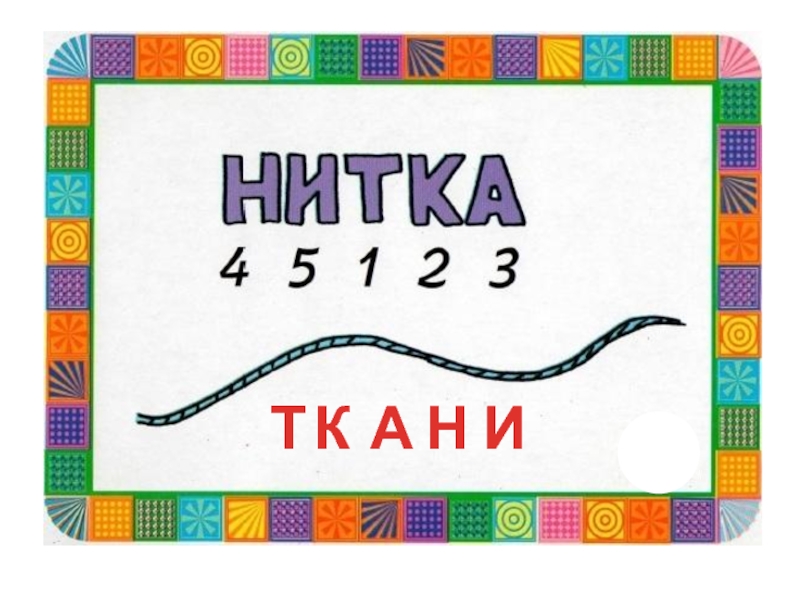 2. Повторить технику безопасности3. Приступить к практической работе4. По окончании работы убрать рабочее место